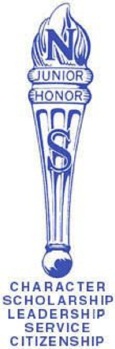 Date of Meeting:Date of Meeting:Location of Meeting:Location of Meeting:Minutes Prepared By:Minutes Prepared By:Time of Meeting:Time of Meeting:1. Purpose of Meeting1. Purpose of Meeting1. Purpose of Meeting1. Purpose of Meeting1. Purpose of Meeting1. Purpose of Meeting1. Purpose of Meeting1. Purpose of Meeting2. Members Absent:2. Members Absent:2. Members Absent:2. Members Absent:2. Members Absent:2. Members Absent:2. Members Absent:2. Members Absent:Excused Absent:Unexcused Absent:Excused Absent:Unexcused Absent:Excused Absent:Unexcused Absent:Excused Absent:Unexcused Absent:Excused Absent:Unexcused Absent:Excused Absent:Unexcused Absent:Excused Absent:Unexcused Absent:Excused Absent:Unexcused Absent:3. Meeting Notes, Decisions, Issues3. Meeting Notes, Decisions, Issues3. Meeting Notes, Decisions, Issues3. Meeting Notes, Decisions, Issues3. Meeting Notes, Decisions, Issues3. Meeting Notes, Decisions, Issues3. Meeting Notes, Decisions, Issues3. Meeting Notes, Decisions, Issues4. Next Meeting4. Next Meeting4. Next Meeting4. Next Meeting4. Next Meeting4. Next Meeting4. Next Meeting4. Next MeetingDate:Time:Location:Location: